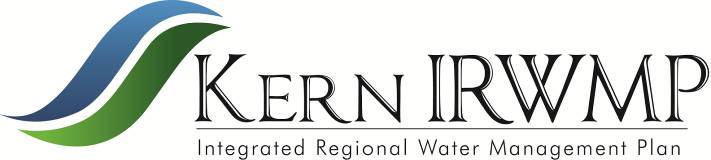 Project Submittal FormTo the extent possible this form should be electronically filled out and e-mailed to: KernIRWMP@kcwa.com.Part 1. Lead Implementing Agency/Organizational InformationPlease provide the following information regarding the project sponsor and proposed project.Implementing Agency/ Organization / Individual: Agency / Organization / Individual Address:Possible Partnering Agencies:Name:Title:Email:Website:Project Name:Either the latitude/longitude or a location description is required. To determine the latitude/longitude, use the closest address or intersection.  If the project is linear, use the furthest upstream latitude/longitude.Regional Grouping: Identify the Regional Grouping your agency is located in, and the Regional Grouping your project is located in.Project Cooperating Agency(ies)/Organization(s)/Individual(s):Project Status (e.g., new, ongoing, expansion, new phase):Part 2. Project NeedIt is important to understand the need(s) or issue(s) that the proposed project will address and the benefits that it will provide.  Information provided in this section defines the need(s) or issue(s) that the proposed project will address and will help to catalog existing need(s) or issue(s) in the    Portion of  Region. Please provide a 1-2 paragraph description of the need(s) or problem(s) that the project will address. As applicable, discuss the water supply need, operational efficiency need, water quality need, or resource stewardship need (e.g. ecosystem restoration, floodplain management) need. Discuss critical impacts that will occur if the proposal is not implemented. Part 3. Project DescriptionA general description of the proposed project is needed.  This section will provide information associated with the project concept, general project information, and readiness to proceed.  It is recognized that much of the requested information may not be available for projects that are at a conceptual level of project development. We appreciate and need your ideas.  Please provide a 1-2 paragraph description of the project including the general project concept, what will be constructed/implemented, how the constructed project will function, and treatment methods, as appropriate. If applicable, list surface water bodies and groundwater basins associated with the proposed project:Please identify up to three available documents which contain information specific to the proposed project:For projects that do not include construction, please briefly describe the project readiness-to proceed.Part 4. Project BenefitsPlease provide a 1-2 paragraph description of the benefit(s) that the project will address.  Information provided will be used in the assessment of project benefits. Please describe the dominant existing land use type for the proposed project location.Please provide the following project benefit information for all applicable components of the proposed project.  Benefit categories include things such as water quality / flood management, water supply, and resource stewardship. PLEASE ATTEMPT TO SUPPLY ALL INFORMATION RELEVANT TO YOUR PROJECT. THIS INFORMATION WILL BE USED TO ANALYZE AND ASSESS PROJECT FOR FUTURE FUNDING. WATER QUALITY BENEFITS / FLOOD MANAGEMENT BENEFITSWater Supply BenefitsProject information provided will help to quantify water supply benefits from enhanced local water supply or reduced potable water demand.  For projects that include detention and groundwater recharge, please complete the following:Resource Stewardship BenefitsProject information provided will help to quantify the benefits associated with projects related to resource stewardship and land management.Part 5. Project Cost EstimateProject cost information is needed to assist in comparing benefits and cost.  Additionally, knowledge of the project type and cost will assist in identifying funding sources for potential projects.  Please indicate the estimated costs of project implementation and associated funding source(s).  These costs should include land purchase/easement, planning/design/engineering, construction/ implementation, environmental compliance, administration, and contingency.Part 6. Regional ObjectivesIndicate below whether the project meets any of the Kern IRWMP regional objectives.  Where necessary/appropriate, please provide a brief explanation as to how the Project meets the regional objective.Telephone:Fax:Project Latitude: Project Longitude:Location Description: Agency ProjectGreater Bakersfield  Agency ProjectKern County Agency ProjectKern County Water Agency Agency ProjectKern Fan Agency ProjectKern River Valley Agency ProjectMountains/Foothills Agency ProjectNorth County Agency ProjectSouth County Agency ProjectWest SideIs the proposed project an element or phase of a regional or larger program? Yes   NoIf yes, please identify the programDesign life of the ProjectProposed Construction/Implementation Start Date:Proposed Construction/Implementation Completion DateReady for Construction Bid Yes        No        NAItemStatus(e.g., not initiated, in process, complete)DateDateConceptual Plans(mm/dd/yyyy)Land Acquisition/ Easements(mm/dd/yyyy)Preliminary Plans(mm/dd/yyyy)CEQA/NEPA(mm/dd/yyyy)Permits(mm/dd/yyyy)Construction Drawings(mm/dd/yyyy)Please describe the dominant existing land use type for areas upstream and downstream of the proposed project locationPlease describe the dominant existing land use type for areas upstream and downstream of the proposed project locationPlease describe the dominant existing land use type for areas upstream and downstream of the proposed project locationUpstream:      Upstream:      Upstream:      Downstream:      Downstream:      Downstream:      Does the project address any known environmental justice issues?Does the project address any known environmental justice issues?Does the project address any known environmental justice issues? Yes No Not SureIs the project located within or adjacent to a disadvantaged community?Is the project located within or adjacent to a disadvantaged community?Is the project located within or adjacent to a disadvantaged community? Yes No Not SureDoes the project include disadvantaged community participation?Does the project include disadvantaged community participation?Does the project include disadvantaged community participation? Yes No Not SureIf yes, please identify the group or organization:      If yes, please identify the group or organization:      If yes, please identify the group or organization:      Is the project located within, adjacent to, or benefits a Native American Tribal community?Is the project located within, adjacent to, or benefits a Native American Tribal community?Is the project located within, adjacent to, or benefits a Native American Tribal community? Yes No Not SureWater Quality Benefit InformationWater Quality Benefit InformationWater Quality Benefit InformationWater Quality Benefit InformationTreatment technologiesTreatment technologiesDesign operational treatment capacity (million gallons/day)Design operational treatment capacity (million gallons/day)Targeted Contaminants (Check all that apply):Targeted Contaminants (Check all that apply):Targeted Contaminants (Check all that apply):Targeted Contaminants (Check all that apply): Chloride Nitrogen Compounds Nitrogen Compounds Coliform Bacteria Other (describe):       Other (describe):      Flood Management Benefit InformationFlood Management Benefit InformationFlood Management Benefit InformationFlood Management Benefit InformationMaximum volume of temporary storage of storm runoff (acre-feet)Maximum volume of temporary storage of storm runoff (acre-feet)Maximum increased conveyance capacity (cubic feet/second)Maximum increased conveyance capacity (cubic feet/second)Estimated area benefiting from flood damage reduction (acres)Estimated area benefiting from flood damage reduction (acres)Estimated level of flood protection resulting from project implementationEstimated level of flood protection resulting from project implementationEstimated annual value of flood damage reduction provided by project ($/year)Estimated annual value of flood damage reduction provided by project ($/year)Acreage required for project implementationAcreage required for project implementationEnhanced Water Supply or Demand Reduction Benefit InformationEnhanced Water Supply or Demand Reduction Benefit InformationEnhanced Water Supply or Demand Reduction Benefit InformationEnhanced Water Supply or Demand Reduction Benefit InformationEnhanced Water Supply or Demand Reduction Benefit InformationEnhanced Water Supply or Demand Reduction Benefit InformationSource of Increased Supply or Demand ReductionSource of Increased Supply or Demand ReductionSource of Increased Supply or Demand ReductionSource of Increased Supply or Demand ReductionSource of Increased Supply or Demand ReductionSource of Increased Supply or Demand Reduction Groundwater Groundwater Groundwater treatment Groundwater treatment Increased surface water storage Increased surface water storage Recycled water Recycled water Conservation/ water use efficiency Conservation/ water use efficiency Ocean desalination Ocean desalination Transfer Transfer Other (describe):       Other (describe):       Other (describe):       Other (describe):      Type of enhanced supply or demand reduction:      Type of enhanced supply or demand reduction:      Type of enhanced supply or demand reduction:      Type of enhanced supply or demand reduction:      Type of enhanced supply or demand reduction:      Type of enhanced supply or demand reduction:      Annual Yield of Supply (acre-feet):      Annual Yield of Supply (acre-feet):      Annual Yield of Supply (acre-feet):      Annual Yield of Supply (acre-feet):      Annual Yield of Supply (acre-feet):      Annual Yield of Supply (acre-feet):      Availability by Water-Year Type (acre-feet per year):Availability by Water-Year Type (acre-feet per year):Availability by Water-Year Type (acre-feet per year):Availability by Water-Year Type (acre-feet per year):Availability by Water-Year Type (acre-feet per year):Availability by Water-Year Type (acre-feet per year):Average YearAverage YearDry YearDry YearWet YearWet YearAvailability by Season (check all that apply):Availability by Season (check all that apply):Availability by Season (check all that apply):Availability by Season (check all that apply):Availability by Season (check all that apply):Availability by Season (check all that apply): Summer Fall Fall Spring Spring WinterDoes the project have the potential to reduce the regions dependence on the Sacrametno-San Joaquin Delta water supply?Does the project have the potential to reduce the regions dependence on the Sacrametno-San Joaquin Delta water supply?Does the project have the potential to reduce the regions dependence on the Sacrametno-San Joaquin Delta water supply?Does the project have the potential to reduce the regions dependence on the Sacrametno-San Joaquin Delta water supply?Does the project have the potential to reduce the regions dependence on the Sacrametno-San Joaquin Delta water supply?Does the project have the potential to reduce the regions dependence on the Sacrametno-San Joaquin Delta water supply? YesDescribe: No No Not Sure Not SureDoes the Project assist in adapting to the effects of climate change? Specifically how does the project address the following:Adaptation to the amount, intensity, timing, quality and variability of runoff and recharge that are caused by the effects of climate change;Adaptation to the effects of sea level rise that impacts water supplies;Adaptation of systems that are vulnerable to climate change effects in the region; andOverall adaptation of the water management system.Does the Project achieve a reduction in greenhouse gas emissions?  Discuss the following:Project’s estimation of GHG emission reduction in comparison to other project alternatives,Project’s overall GHG emission reduction over a 20-year period,Project’s estimation of energy use reduction.How many acres of land drain into this detention basin? (acres) area (acres)Detention basin max. operational depth (ft.)% of basin covered by wetlandsSoil typeIf other than infiltration, identify method (e.g., injection) and recharge (acre-feet/year)Estimated basin annual inflow (acre-feet/year)Estimated basin annual outflow (acre-feet/year)Non-treatment wetland area (acres)Treatment wetland area (acres)Riparian habitat area (acres)Non-developed open space area (acres)Multiple use/ recreation area (acres) – additionally, select the type of multiple use / recreation and associated acres by type:Multiple use/ recreation area (acres) – additionally, select the type of multiple use / recreation and associated acres by type:Single Sport AthleticsMultiple Sport Athletics AcresOther Recreation AcresPedestrian Trail AcresEquestrian Trail AcresOther Passive ActivityOther Acres (describe)DescriptionTotal Project area (acres)Approximate Total Cost (If project costs are variable, please include lower and upper range estimates.)Funding Source(If multiple sources, list each source and the percent or amount funded by each)Funding Certainty & Longevity	Operations & Maintenance Cost (per year)	Operations & Maintenance Funding Source(s) (i.e., annual budget, grant, etc. If multiple sources, list each source and the percent or amount funded by each.)	Operations & Maintenance Funding Certainty (i.e., already included in organization’s budget, contingent upon grant, etc.)Kern IRWMP ObjectivesDoes the project meet the objective?Does the project meet the objective?Comments/ExplanationKern IRWMP ObjectivesYesNoComments/ExplanationIncrease Water Supply (WS)Increase Water Supply (WS)Increase Water Supply (WS)Increase Water Supply (WS)Through cooperation and collaboration with other regions restore water supplies to levels that will mitigate for water lost from the region and eliminate overdraftPursue and implement cost effective water use efficiency programs Increase water storage capacity in the region by increasing recharge acreage and expanding groundwater banking programs before all prime recharge land has been developed Integrate management of water banking facilities to maximize conjunctive use over the planning horizonIncrease/augment water supplies to meet region demands Improve Operational Efficiency (OE)Improve Operational Efficiency (OE)Improve Operational Efficiency (OE)Improve Operational Efficiency (OE)Increase transfers and exchanges flexibility over the planning horizonCreate tools to re-regulate water supplies within the region, including storage, storm flows, and operational flows over the planning horizonIncrease distribution efficiencies and reduce energy usage over the planning horizonIncrease the use of alternate energy sources (e.g. solar) Replace aging infrastructure to reduce system water losses, improve operational efficiencies, and reduce service interruptions Increase the use of recycled water for direct reuse within the Kern Region Optimize local management of water resources to improve water supply reliability over the planning horizonIncrease pool of qualified candidates to operate water and wastewater systems Improve Water Quality (WQ)Improve Water Quality (WQ)Improve Water Quality (WQ)Improve Water Quality (WQ)Monitor and/or manage headwaters/areas of origin, natural streams, and recharge areas to prevent or mitigate contamination Identify and preserve prime recharge areas in the Kern fan area and other areas Improve water quality for disadvantaged communities and the watershed over the planning horizonContinue to provide drinking water that meets or exceeds water quality standards; and support efforts to attain appropriate standards throughout the planning horizonMaximize the use of lesser quality water for appropriate uses (landscaping, certain ag crops, “aesthetic” projects) throughout the planning horizonCoordinate and enhance aquatic pest control efforts from this point forwardPromote Land Use Planning and Resource Stewardship (LU)Promote Land Use Planning and Resource Stewardship (LU)Promote Land Use Planning and Resource Stewardship (LU)Promote Land Use Planning and Resource Stewardship (LU)Promote stewardship of the Kern River by applying appropriate measures in various reaches of the river from this point forward Encourage the removal of non-native invasive plant species that affect water quality, reliability, and operationsIdentify and promote the regeneration and restoration of native riparian habitatCoordinate agricultural and urban water suppliers to more effectively address land use planning issues from this point forwardImprove the linkage between land use planning and water supply in the region throughout the planning horizonIncrease educational opportunities to improve public awareness of water supply, conservation, and water quality issues throughout the planning horizonImprove and coordinate integrated land use planning to support stewardship of environmental resources, such as the Kern River and Kern Fan, and integrate with habitat conservation plans and other ongoing planning efforts from this point forwardPreserve and improve ecosystem/watershed health throughout the planning horizonImprove Regional Flood Management (FM)Improve Regional Flood Management (FM)Improve Regional Flood Management (FM)Improve Regional Flood Management (FM)Improve regional flood management by addressing preparedness, response, and post flood actions throughout the planning horizonReduce the effects of poor quality runoff throughout the planning horizonIdentify and promote innovative flood management projects to protect vulnerable areasPlan new developments to minimize flood impacts from this point forward